15.03.2023Лекция: Планирование как функция менеджментаЦель лекции: выделить основы планирования, последовательность проведения процедуры планирования, представить классификацию планов.Планирование - вид управленческой деятельности, связанный:с определением целей управляемой системы;c поиском наиболее эффективных методов и средств, необходимых для достижения этих целей;c формулированием системы показателей, определяющих ход работ по достижению поставленных целей.Результатом планирования является план. Он реализуется относительно:распределения ресурсов;координации деятельности между отдельными подразделениями;координации с внешней средой (рынком);создания эффективной внутренней структуры;контроля за деятельностью;развития организации в будущемСущность планирования:Конкретизация целей развития организации на период.Определение хозяйственных задач, средств их решения, сроков и последовательности реализации.Выявление материальных, трудовых, финансовых ресурсов, необходимых для решения поставленных задач.Процесс планирования проводится в следующей последовательности (рисунок 1):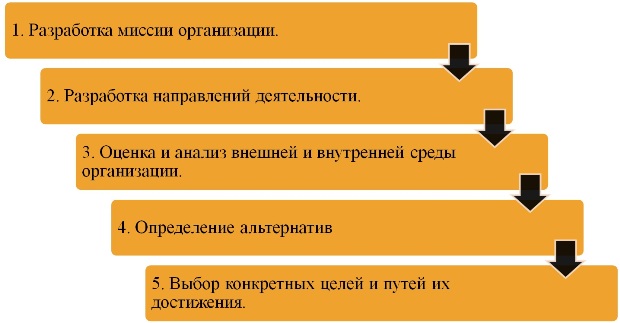 
Рисунок 1 -  Последовательность процесса планированияВ процессе планирования необходимо обязательно придерживаться следующих принципов:Полнота планирования – должны учитываться все события и ситуации, которые могут иметь значение для развития организации.Точность планирования – использование современных методов, средств и процедур, обеспечивающих точность прогнозов.Ясность планирования – цели и меры должны иметь простые формулировки, доступные к пониманию членами организации.Непрерывность планирования .Экономичность планирования – расходы на планирование должны находиться в соразмерном отношении с получаемым от планирования выигрышем.По своей структуре планы имеют различную природу своего осуществления. Прежде всего, выделяется временная основа планирования, представленная:перспективными планами, со сроком 10-15 лет;среднесрочными планами, со сроком 1-5 лет;краткосрочными планами, со сроком до 1 года.В зависимости от содержания деятельности, планы различаются:Планы НИОКР.Планы материально-технического снабжения.Планы производства.Планы сбыта.Финансовые планы.Планы работы с персоналом.В зависимости от организационной структуры, планы бывают:Работа организации в целом;Работы отдельных структур организации;Работы дочерних организаций;Личные планы работников.В зависимости от широты охвата, планы делятся на:Корпоративные планы (для компании в целом);Планирование по видам деятельности;Планирование на уровне конкретного подразделения.В зависимости от подфункций, планы бывают:Планы по ассортименту.Планы по рекламе.Планы по продажам.По степени детализации планы бывают стратегическими и тактическими, которые раскрывают следующие вопросы:Каким видом деятельности заниматься?Какие ресурсы для этого использовать?Ответ на первый вопрос вытекает из анализа стадии жизненного цикла товаров, производимых предприятием и определение наиболее перспективных с точки зрения реализации товаров.Ответ на второй вопрос исходит из доступности ресурсов, которыми организация может располагать.Текущие планы могут быть:Функциональными – описывают действия, которые предстоит предпринять в ближайшем будущем в конкретной сфере операционной деятельности.Единовременные – разрабатываются с целью реализации какого-либо проекта или программы.Стабильные – директивы, направленные на увеличение общей эффективности на основе соблюдения простейших принципов организации (инструкции, стандарты, рекомендации).Процесс планирования может иметь следующие направления:"снизу - вверх";"сверху - вниз";"цели вниз – планы вверх".Краткие итогиПланирование как функция менеджмента – это прежде всего вид управленческой деятельности, результатом которого является план по распределению ресурсов, координации деятельности между отделами подразделений, контроль за деятельностью и т.д.Определено, что последовательность планирования начинается с миссии организации, а заканчивается выбором целей и путей их достижения.Выделены главные принципы, которых важно придерживаться в процессе планирования.В лекции рассматривается классификация планов организации в зависимости от содержания деятельности, организационной структуры, подфункций.Контрольные вопросы:Дайте характеристику планированию как функции менеджмента.Приведите последовательность проведения процедуры планирования.В чём заключаются основные принципы планирования.Назовите основные классификации планов.